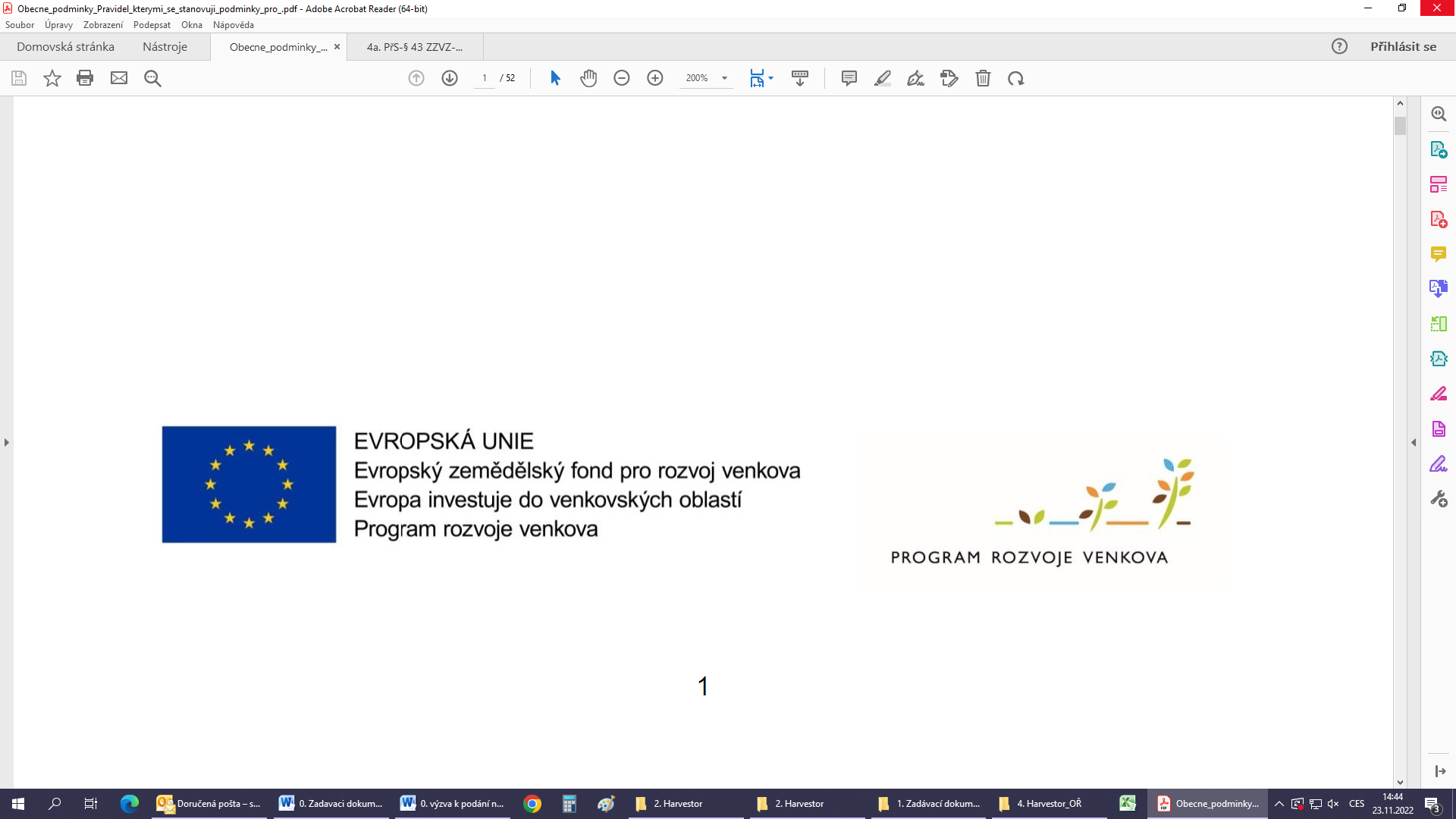 Příloha č. 1 Zadávací dokumentaceKUPNÍ SMLOUVA„Nákup motorového zdvižného vozíku“podle ustanovení § 2079 a násl. zákona č. 89/2012 Sb., občanského zákoníku ve znění pozdějších předpisů (dále jen „OZ“)kterou níže uvedeného dne měsíce a roku uzavřeli:Lázeňské lesy a parky Karlovy Vary, příspěvková organizacese sídlem: Sovova stezka 504/4, 36001 Karlovy VaryIČO: 00074811									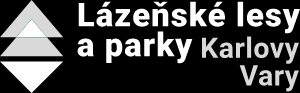 DIČ: CZ00074811Zastoupená: Ing. Bc. Stanislav Dvořák, Ph.D. - ředitelBank. spojení:	ČSOB Karlovy VaryČíslo účtu: 	173885759/0300	dále jen „kupující“a……………………………………………..se sídlem: …………….IČO :…………..DIČ: …………….zápis v OR: ……………………………………………..zastoupený ve věcech smluvních: ……………………………..zastoupený ve věcech technických: ………………., e-mail: ………………., tel.:………..Bankovní spojení: …………..Číslo účtu: ………………………..	dále jen „prodávající“I.Předmět smlouvyProdávající se zavazuje dodat kupujícímu motorový vysokozdvižný vozík (dále jen „zboží“ nebo „zařízení“), a to dle nabídky předložené na veřejnou zakázku s názvem „Nákup motorového zdvižného vozíku, která byla zadána v rámci Otevřeného řízení dle § 3 písm. b) a § 56 zákona č. 134/2016 Sb., o zadávání veřejných zakázek, v platném znění (dále jen „ZZVZ“).Prodávající se zavazuje, že odevzdá kupujícímu zboží, které je předmětem koupě a umožní mu nabýt vlastnické právo k němu, a kupující se zavazuje, že zboží převezme a zaplatí prodávajícímu kupní cenu.Prodávající je povinen dodat zboží nové, nepoužité, nezastavené, nezapůjčené, nezatížené leasingem nebo jinými právními vadami, a které neporušuje práva třetích osob k patentu nebo k jiné formě duševního vlastnictví. Bližší technická specifikace zařízení je uvedena v příloze č. 1 této smlouvy.Součástí předmětu plnění dle této smlouvy jsou dále:veškeré nezbytné komponenty nutné pro provoz a užívání zboží,doprava zařízení do místa dodání,uvedení do provozu – montáž, provedení zkoušky funkčnosti,proškolení obsluhy v dostatečném rozsahu pro bezpečné ovládání a základní údržbu,Velký technický průkaz, technický průkaz a další předepsané doklady o shodě a certifikáty,Originální servisní kniha,Katalog náhradních dílů,Vybavení stroje povinnou výbavou dle vyhlášky č. 341/2014 Sb., o schvalování technické způsobilosti a o technických podmínkách provozu vozidel na pozemních komunikacích,Minimálně 20 litrů PHM - NM v palivové nádrži předávaného stroje a plné náplně syntetického biologicky odbouratelného hydraulického oleje v hydraulických okruzích,veškeré poplatky spojené s dovozem zboží, cla, daně, dovozní a vývozní přirážky, licenční a veškeré další poplatky spojené s dodávkou zboží až do jejího funkčního předání v místě plnění;potřebná technická dokumentace (uživatelská příručka a manuál) v českém jazyce, popř. předepsané doklady a certifikáty a dále dodací list,odborná likvidace všech obalů a materiálů použitých při dodávce zařízení, v souladu s ustanoveními zákona 185/2001 Sb., o odpadech a o změně některých dalších zákonů, a příslušnou vyhláškou obce, kde se budou obaly/materiály likvidovat.Prodávající je povinen při realizaci předmětu této smlouvy dodržovat platné technické normy a ekologické požadavky a používat obaly šetrné k životnímu prostředí.II.Kupní cena a platební podmínkyCelková kupní cena zboží dle této smlouvy je:	…………………… Kč bez DPH				………………………… Kč DPH				…………………… Kč včetně DPHKupní cena je stanovena dohodou smluvních stran jako cena pevná a nejvýše přípustná, která zahrnuje veškeré náklady prodávajícího spojené s plněním předmětu této smlouvy. Kupní cena zahrnuje zboží i všechny jeho součásti uvedené v čl. I. této smlouvy.Povinnost kupujícího zaplatit dohodnutou kupní cenu je splněna dnem odepsání fakturované částky z bankovního účtu kupujícího.Daňový doklad musí být vystaven v měně CZK.Daňový doklad musí obsahovat mimo náležitostí podle § 28 zákona o DPH dále tyto náležitosti:IČO,den splatnosti,označení peněžního ústavu a číslo účtu, v jehož prospěch má být provedena platba, konstantní a variabilní symbol,odvolávka na smlouvu,název zakázky,razítko a podpis osoby oprávněné k vystavení účetního dokladu,soupis příloh.V případě, že faktura nebude obsahovat výše uvedené náležitosti, je kupující oprávněn fakturu vrátit do doby její splatnosti způsobem, který prokazuje, že do tohoto data prodávající vrácenou fakturu od kupujícího převzal. V takovém případě je prodávající povinen fakturu opravit a v případě, že by oprava činila fakturu nepřehlednou, vystavit fakturu novou. Opravená nebo nová faktura musí být znovu zaslána kupujícímu. Za doby splatnosti opravené nebo nové faktury není kupující v prodlení s placením ceny zboží.Prodávající je povinen zajistit řádné a včasné plnění finančních závazků svým poddodavatelům, kdy za řádné a včasné plnění se považuje plné uhrazení poddodavatelem vystavených faktur za plnění poskytnutá k plnění veřejné zakázky, a to vždy do 5 pracovních dnů od obdržení platby ze strany kupujícího za konkrétní plnění. Prodávající se zavazuje přenést totožnou povinnost do dalších úrovní dodavatelského řetězce a zavázat své poddodavatele k plnění a šíření této povinnosti též do nižších úrovní dodavatelského řetězce.III.Dodání, instalace a uvedení zboží do provozu – Dopravní a expediční podmínkyProdávající se zavazuje dodat kupujícímu zboží nejpozději do 30. 4. 2024.Termín a přibližná hodina dodání zboží budou ze strany prodávajícího písemně sdělena kupujícímu alespoň 7 dnů před plánovaným dnem dodání zboží.Místem dodání, montáže a zaškolení je budova kupujícího: Lázeňské lesy a parky Karlovy Vary, p. o., Sovova stezka 504/4, 360 01, Karlovy Vary.O předání a o provedení napojení bude sepsán předávací protokol. Předávací protokol je za kupujícího oprávněna podepsat osoba jednající ve věcech technických uvedená v záhlaví této smlouvy nebo jí pověřený pracovník. Jedno vyhotovení předávacího protokolu si ponechá prodávající pro své potřeby a druhé vyhotovení zůstává kupujícímu.Pracovník kupujícího je povinen do předávacího protokolu popsat jím zjištěné vady předávaného zboží.V případě, že pracovník kupujícího odmítne předávací protokol podepsat nebo v případě, kdy vytčené vady zboží odmítne podepsat pracovník prodávajícího, je kupující povinen bez zbytečného odkladu tuto skutečnost prodávajícímu písemně oznámit.IV.Součinnost smluvních stranSmluvní strany jsou povinny vyvíjet veškeré úsilí k vytvoření potřebných podmínek pro realizaci předmětu smlouvy, které vyplývají z jejich smluvního postavení. To platí i v případech, kde to není výslovně uloženo v jednotlivých ustanoveních této smlouvy. Především jsou smluvní strany povinny vyvinout součinnost v rámci smlouvou upravených postupů a vyvinout potřebné úsilí, které lze na nich v souladu s pravidly poctivého obchodního styku požadovat, k řádnému splnění jejich smluvních povinností.Pokud jsou kterékoli ze smluvních stran známy okolnosti, které jí brání, aby dostála svým smluvním povinnostem, sdělí to neprodleně písemně druhé smluvní straně. Smluvní strany se zavazují neprodleně odstranit v rámci svých možností všechny okolnosti, které jsou na jejich straně a které brání splnění jejich smluvních povinností. Pokud k odstranění těchto okolností nedojde, je druhá smluvní strana oprávněna požadovat splnění povinnosti v náhradním termínu, který stanoví s přihlédnutím k povaze záležitosti.Prodávající bude dle ustanovení § 2 písm. e) zák. č. 320/2001 Sb., o finanční kontrole ve veřejné správě, v platném znění, osobou povinnou spolupůsobit při výkonu finanční kontroly. Zároveň se prodávající zavazuje k archivaci veškerých písemných dokladů týkajících se plnění předmětu koupě dle této smlouvy. Kupující je dále povinen poskytnout veškeré požadované informace, dokladovat svoji činnost, poskytovat veškerou dokumentaci vztahující se k projektu a umožnit vstup pověřeným osobám do svých objektů a na pozemky k ověřování podmínek plnění předmětu koupě dle této smlouvy. Prodávající se dále zavazuje dodržovat veškerá pravidla a podmínky vyplývající pro něj z pravidel pro poskytnutí dotace.Prodávající je po celou dobu trvání smlouvy povinen splňovat všechny kvalifikační předpoklady bezprostředně související s realizací této smlouvy, které byly prokázány v zadávacím řízení uvedeném v čl. I této Smlouvy. Prodávající je povinen předložit doklady prokazující splnění výše uvedených kvalifikačních předpokladů do 15 kalendářních dnů ode dne doručení písemné výzvy ze strany kupujícího.Poddodavatelé:5.1. V příloze č. 3 této smlouvy (Seznam poddodavatelů) jsou specifikovány ty části předmětu plnění dle této smlouvy, které budou poskytovány poddodavateli prodávajícího.5.2. Změnu poddodavatele je prodávající oprávněn provést pouze se souhlasem kupujícího. Prodávající je povinen jakoukoliv změnu na pozici poddodavatele předem písemně oznámit kupujícímu. Nový poddodavatel nahrazující poddodavatele uvedeného v nabídce prodávajícího musí splňovat všechny kvalifikační předpoklady, a to v takovém rozsahu, ve kterém byly kupujícím požadovány v zadávací dokumentaci a které splňoval původní poddodavatel uvedený v nabídce prodávajícího. O těchto skutečnostech prodávající za nového poddodavatele doloží doklady o splnění jeho kvalifikačních předpokladů.Kupující je povinen se ve lhůtě 7 pracovních dnů ode dne doručení písemného oznámení vyjádřit, zda změnu poddodavatele povoluje či nikoliv. Pokud prodávající předloží kupujícímu v rámci změny poddodavatele doklady požadované v tomto bodě smlouvy a kupující se nevyjádří ve stanovené lhůtě ke změně poddodavatele, má se za to, že kupující se změnou na pozici poddodavatele souhlasí.5.3. Prodávající je povinen vést a průběžně aktualizovat reálný seznam všech poddodavatelů podílejících se na realizaci této smlouvy. Tento přehled je povinen neprodleně, nejpozději do 7 kalendářních dnů ode dne doručení žádosti, předložit kupujícímu.Prodávající se zavazuje zajistit dodržování pracovněprávních předpisů, zejména zákona č. 262/2006 Sb., zákoník práce, ve znění pozdějších předpisů (se zvláštním zřetelem na regulaci odměňování, pracovní doby, doby odpočinku mezi směnami, atp.), zákona č. 435/2004 Sb., o zaměstnanosti, ve znění pozdějších předpisů (se zvláštním zřetelem na regulaci zaměstnávání cizinců), a to vůči všem osobám, které se na prodeji předmětu této kupní smlouvy podílejí a bez ohledu na to, zda se jedná o prodávajícího či jeho poddodavatele. V.Smluvní zárukaProdávající poskytuje na zboží smluvní záruku v délce ……….. (min. 24 měsíců) od předání a převzetí zboží. Tato záruka se vztahuje na plnou funkčnost, kvalitu a kompletnost zboží.Nejbližší servisní místo prodávajícího pro záruční servis je ……………... Pokud toto servisní místo je ve vzdálenosti větší než 15 km od sídla Kupujícího, Prodávající je povinen zajistit provedení záruční prohlídky v místě parkování zboží, či jiném místě určeném Kupujícím.Lhůta pro nástup na odstranění vad v záruční době nesmí být delší než 72 hodin od nahlášení závady, nedohodnou-li se smluvní strany jinak. Lhůta pro odstranění vad nesmí být delší než 14 pracovních dnů, případně odlišná od vzájemné písemné dohody obou stran stanovené s ohledem na charakter závady. Tato lhůta počíná plynout ode dne doručení písemné reklamace vady.Neodstraní-li prodávající reklamované vady ve lhůtě stanovené v bodu 3. tohoto článku smlouvy nebo oznámí-li před jejím uplynutím, že vady neodstraní, má kupující právo zadat provedení oprav třetí osobě. Kupujícímu v takovém případě vzniká nárok, aby mu prodávající zaplatil částku připadající na cenu, kterou kupující třetí osobě v důsledku tohoto postupu zaplatí. Nárok kupujícího účtovat prodávajícímu smluvní pokutu v tomto případě nezaniká.V období posledního měsíce záruční lhůty je prodávající povinen provést s kupujícím výstupní prohlídku předmětu kupní smlouvy. Na základě této výstupní prohlídky bude sepsán protokol o splnění záručních podmínek, popřípadě budou vyjmenovány zjištěné záruční vady a stanoven režim jejich odstranění.Do záruční doby se nezapočítává doba, po kterou kupující nemůže předmět koupě používat vzhledem k reklamovaným vadám.Po dobu záruky se prodávající zavazuje zabezpečit bezplatnou opravu, případně výměnu vadných součástí či celého přístroje, a to včetně veškerých nákladů spojených s opravou na místě, popřípadě dodáním opravených, respektive nových dílů nebo přístroje až do místa plnění v případě, že nebude oprava provedena na místě. Po dobu záruky se prodávající dále zavazuje provést bezplatné záruční a servisní prohlídky dle požadavků výrobce zboží.Prodávající se zavazuje provádět max. po 600 hodinách provozu bezplatné záruční servisní prohlídky dle požadavků výrobce.Záruční doba počíná běžet dnem protokolárního předání a převzetí zboží. Záruka se vztahuje na vady zboží, které se projeví u zboží během záruční doby s výjimkou vad, u nichž prodávající prokáže, že jejich vznik zavinil kupující. Záruční doba neběží po dobu, po kterou kupující nemůže užívat zboží pro jeho vady, za které odpovídá prodávající.Prodávající se zavazuje, že zboží bude mít po dobu trvání záruční doby vlastnosti stanovené příslušnou dokumentací včetně jejich změn a doplňků, technickými normami, které se na jeho provedení vztahují, jinak vlastnosti a jakost odpovídající účelu smlouvy a přiměřenou zvláštnostem zboží, použité technologii a materiálu. Není-li stanoveno jinak, je prodávající odpovědný za vady plnění podle ustanovení OZ.Práva a povinnosti z poskytnuté záruky nezanikají, ohledně kupujícímu předaného zboží, ani pro případ odstoupení jedné ze stran od smlouvy. Nároky z odpovědnosti za vady se nedotýkají nároků na náhradu škody nebo na smluvní pokutu.Po dobu záruky se prodávající zavazuje zabezpečit pro kupujícího bezplatný dostupný servis zboží, a to bezplatnou opravu, případně výměnu vadných součástí či celého zboží, a to včetně veškerých nákladů spojených s opravou na místě, popřípadě dodáním opravených, respektive nových dílů nebo zboží až do místa plnění v případě, že nebude oprava provedena na místě. Po dobu záruky se prodávající dále zavazuje provést bezplatné záruční prohlídky dle požadavků výrobce zboží.V období posledního měsíce záruční lhůty je prodávající povinen provést s kupujícím bezplatnou výstupní prohlídku předmětu kupní smlouvy. Na základě této prohlídky bude sepsán protokol o splnění záručních podmínek, popřípadě budou vyjmenovány zjištěné záruční vady a stanoven režim jejich odstranění.VI.Nabytí vlastnického práva a přechod nebezpečí škody na zbožíKupující nabývá vlastnické právo k dodanému zboží jeho převzetím.Nebezpečí škody na zboží přejde na kupujícího současně s nabytím vlastnického práva.VII.Smluvní pokutyV případě, že bude prodávající v prodlení s dodáním zboží, je povinen zaplatit kupujícímu smluvní pokutu ve výši 0,05 % z celkové kupní ceny zboží včetně DPH za každý, byť i jen započatý den prodlení. V případě, že prodávající prokáže, že prodlení vzniklo z viny na straně kupujícího, zanikne kupujícímu právo smluvní pokutu uplatňovat. V případě, že prodávající nedodrží lhůtu pro nástup na odstranění závad stanovenou v této smlouvě, je povinen zaplatit kupujícímu smluvní pokutu ve výši 1.000,- Kč za každou i započatou hodinu prodlení.  V případě, že prodávající nedodrží lhůtu pro odstranění závad stanovenou v této smlouvě, je povinen zaplatit kupujícímu smluvní pokutu ve výši 1.000,- Kč za každý, byť i jen započatý den prodlení.V případě prodlení kupujícího se zaplacením ceny je kupující povinen zaplatit prodávajícímu smluvní pokutu ve výši 0,05 % z dlužné částky včetně DPH za každý, byť i jen započatý den prodlení.Zaplacením smluvní pokuty není dotčeno právo na náhradu škody, která vznikla smluvní straně požadující smluvní pokutu v příčinné souvislosti s porušením smlouvy, se kterým je splněna povinnost platit smluvní pokuty. Nárok kupujícího na náhradu škody, jakož i náhradu škody jsou smluvní strany oprávněny vymáhat kdykoli, a to bez ohledu na případné odstoupení kterékoli ze smluvních stran od smlouvy.VIII.Zánik závazkůZávazky smluvních stran ze smlouvy zanikají:SplněnímZávazky smluvních stran ze smlouvy zanikají především jejich splněním.Dohodou smluvních stranJednotlivé závazky smluvních stran, jakož i smlouva jako celek, mohou rovněž zaniknout, dohodnou-li se na tom smluvní strany formou písemného dodatku ke smlouvě. Takový dodatek musí být písemný a obsahovat vypořádání všech závazků, na které smluvní strany, které takový dodatek uzavírají, mohly pomyslet, jinak je neplatná.Odstoupením od smlouvyKterákoli ze smluvních stran může odstoupit od smlouvy, poruší-li druhá strana podstatným způsobem své smluvní povinnosti, přestože byla na tuto skutečnost prokazatelným způsobem (doporučeným dopisem) upozorněna.Stanoví-li oprávněná smluvní strana druhé smluvní straně pro splnění jejího závazku náhradní (dodatečnou) lhůtu, vzniká jí právo odstoupit od smlouvy až po marném uplynutí této lhůty, to neplatí, jestliže druhá smluvní strana v průběhu této lhůty prohlásí, že svůj závazek nesplní. V takovém případě může dotčená smluvní strana odstoupit od smlouvy i před uplynutím lhůty dodatečného plnění, poté, co prohlášení druhé smluvní strany obdržela.Kupující má dále právo bez předchozího písemného upozornění od smlouvy odstoupit:při prodlení s dodáním zboží ze strany prodávajícího po dobu delší než 30 dnů; anebopři zjištění, že parametry zboží neodpovídají požadavkům kupujícího stanoveným v zadávací dokumentaci nebo nabídce prodávajícího; anebopři zjištění, že zboží, které je předmětem plnění není nové, je použité, zastavené, zapůjčené, zatížené leasingem nebo jinými právními vadami a porušuje práva třetích osob k patentu nebo k jiné formě duševního vlastnictví; anebov případě, že prodávající uvedl ve své nabídce podané v zadávacím řízení specifikovaném v čl. I bod 1. této smlouvy informace nebo doklady, které neodpovídají skutečnosti a měly nebo mohly mít vliv na výsledek zadávacího řízení; anebobude-li zahájeno insolvenční řízení dle zákona č. 182/2006 Sb., o úpadku a způsobech jeho řešení, v platném znění, jehož předmětem bude úpadek nebo hrozící úpadek prodávajícího, prodávající je povinen tuto skutečnost oznámit neprodleně, nejpozději do 7 dnů ode dne zahájení řízení kupujícímu.4.	Následná nemožnost plněníZávazek zaniká pro nemožnost plnění, stane-li se dluh po vzniku závazku nesplnitelným (§ 2006 a násl. OZ).5.	Skončením účinnosti smlouvy nebo jejím zánikemSkončením účinnosti smlouvy nebo jejím zánikem zanikají všechny závazky smluvních stran ze smlouvy. Skončením účinnosti smlouvy nebo jejím zánikem nezanikají nároky na náhradu škody, zaplacení smluvních pokut sjednaných pro případ porušení smluvních povinností, a ty závazky smluvních stran, které podle smlouvy nebo vzhledem ke své povaze mají trvat i nadále, nebo u kterých tak stanoví zákon.IX. Vyšší mocSmluvní strany neodpovídají za částečné nebo úplné neplnění smluvních závazků, jestliže k němu došlo v důsledku vyšší moci. Za vyšší moc ve smyslu této smlouvy se považují mimořádné okolnosti bránící dočasně nebo trvale splnění v ní stanovených povinností, pokud nastaly po jejím uzavření nezávisle na vůli povinné strany a jestliže nemohly být tyto okolnosti nebo jejich následky povinnou stranou odvráceny ani při vynaložení veškerého úsilí, které lze rozumně v dané situaci požadovat. Za vyšší moc se v tomto smyslu považují zejména válka, nepřátelské vojenské akce, teroristické útoky, povstání, občanské nepokoje, přírodní katastrofy a epidemie.Za vyšší moc se však nepokládají okolnosti, jež vyplývají z osobních, zejména hospodářských poměrů povinné strany a dále překážky plnění, které byla tato strana povinna překonat nebo odstranit podle této smlouvy, obchodních zvyklostí nebo obecně závazných právních předpisů, nebo jestliže může důsledky své odpovědnosti smluvně převést na třetí osobu (zejména poddodavatele), jakož i okolnosti, které se projevily až v době, kdy byla povinná strana již v prodlení, ledaže by se jednalo o prodlení s plněním zcela nepodstatné povinnosti nemající na ostatní plnění ze smlouvy vliv.Za vyšší moc se rovněž nepovažuje okolnost, o které mohla a měla povinná strana při uzavírání této smlouvy předpokládat, že patrně nastane, ledaže by oprávněná strana dala najevo, že uzavírá tuto smlouvu i přesto, že tato překážka může plnění smlouvy ohrozit, nebo jestliže o této okolnosti oprávněná strana nepochybně věděla a povinnou stranu na ni neupozornila, i když musela důvodně předpokládat, že není tato okolnost povinné straně známa.V případě, že některá smluvní strana není schopna plnit své závazky ze smlouvy v důsledku vyšší moci, je povinna neprodleně a písemně o této skutečnosti vyrozumět druhou smluvní stranu. Obdobně poté, co účinky vyšší moci pominou, je smluvní strana, jež byla vyšší mocí dotčena, povinna neprodleně a písemně vyrozumět druhou smluvní stranu o této skutečnosti.X.Závěrečná ustanoveníPrávní vztahy smluvních stran vzniklé z této smlouvy i právní vztahy smluvních stran v této smlouvě výslovně neupravené se řídí platnými předpisy České republiky. Zejména příslušnými ustanoveními OZ.Smlouvu lze měnit pouze písemnými dodatky, podepsanými oprávněnými zástupci obou smluvních stran.Veškerá textová dokumentace, kterou při plnění smlouvy předává či předkládá prodávající kupujícímu, musí být předána či předložena v českém jazyce, popř. v anglickém jazyce.Prodávající není oprávněn postoupit pohledávku plynoucí z této smlouvy třetí osobě bez předchozího písemného souhlasu kupujícího.Smluvní strany se ve smyslu ustanovení § 89a zákona č. 99/1963 Sb., občanský soudní řád, v platném znění dohodly, že místně příslušným soudem k projednávání a rozhodování sporů a jiných právních věcí, vyplývajících z této smlouvy založeného právního vztahu, jakož i ze vztahů s tímto vztahem souvisejících, je obecný soud kupujícího.Písemnosti mezi stranami této smlouvy, s jejichž obsahem je spojen vznik, změna nebo zánik práv a povinností upravených touto smlouvou (zejména odstoupení od smlouvy) se doručují do vlastních rukou. Povinnost smluvní strany doručit písemnost do vlastních rukou druhé smluvní straně je splněna při doručování poštou, jakmile pošta písemnost adresátovi do vlastních rukou doručí. Účinky doručení nastanou i tehdy, jestliže pošta písemnost smluvní straně vrátí jako nedoručitelnou a adresát svým jednáním doručení zmařil, nebo přijetí písemnosti odmítl.Tato smlouva nabývá platnosti dnem jejího podpisu oběma smluvními stranami a účinnosti dnem uveřejnění v informačním systému veřejné správy – Registru smluv.Smluvní strany výslovně souhlasí s tím, aby text této smlouvy byl uveřejněn na profilu zadavatele (kupujícího) ZZVZ a v registru smluv v souladu se zákonem č. 340/2015 Sb., zákon o zvláštních podmínkách účinnosti některých smluv, uveřejňování těchto smluv a o registru smluv (zákon o registru smluv).Kupující se zavazuje zajistit uveřejnění smlouvy prostřednictvím registru smluv v souladu se zákonem o registru smluv.Tato Smlouva je sepsána v jednom vyhotovení v elektronické podobě.Nedílnou součástí této smlouvy jsou následující přílohy:11.1 příloha č. 1: Technické požadavky zadavatele na předmět plnění veřejné zakázky11.2 příloha č. 2: Technický list / technický popis / Brožura11.3 příloha č. 3: Seznam poddodavatelůKupující:							Prodávající:V Karlových Varech dne viz el. podpis				V ______________ dne viz el. podpis_________________________				___________________________Ing. Bc. Stanislav Dvořák, Ph.D.ředitel organizace LLPKV, p. o.